Муниципальное бюджетное общеобразовательное учреждение                                                                  «СРЕДНЯЯ ОБЩЕОБРАЗОВАТЕЛЬНАЯ ШКОЛА № 2»       367901, Республика Дагестан,Кировский район, г.Махачкала, п.Ленинкент 1 МКР, 5 линия,2б  тел. № 51-02-39 srednaj02@mail.ru Отчёт по программе «Повышение безопасности дорожного движения» в МБОУ СОШ №2 за 4 квартал 2018г.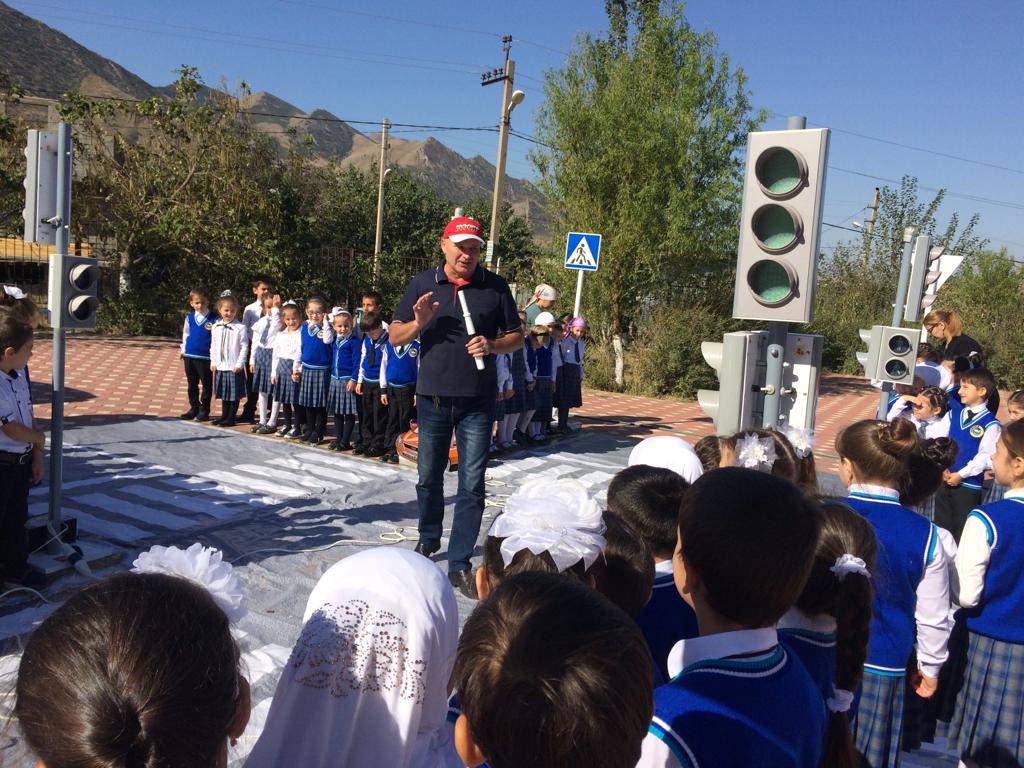 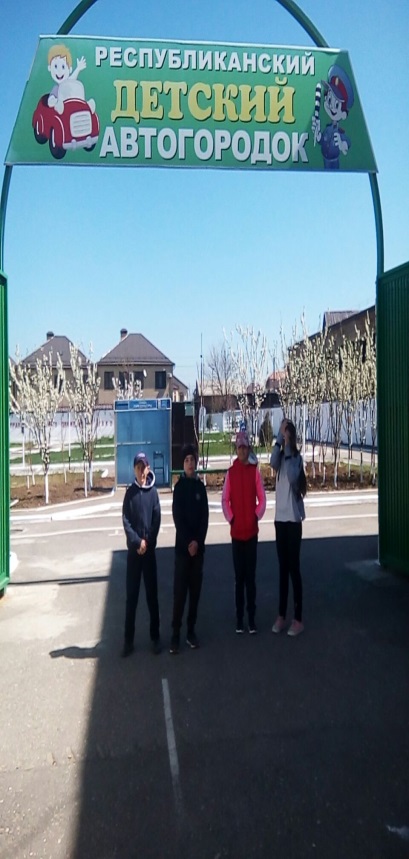 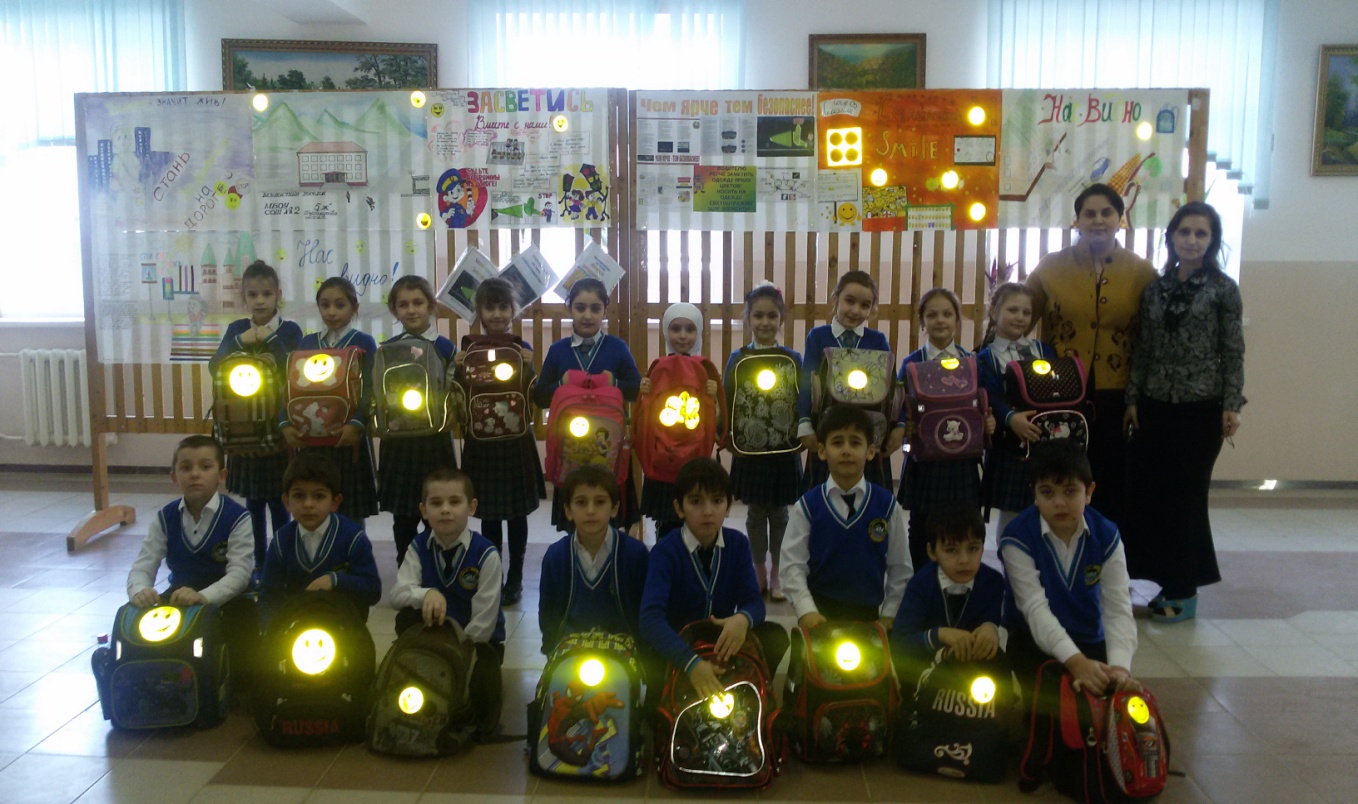 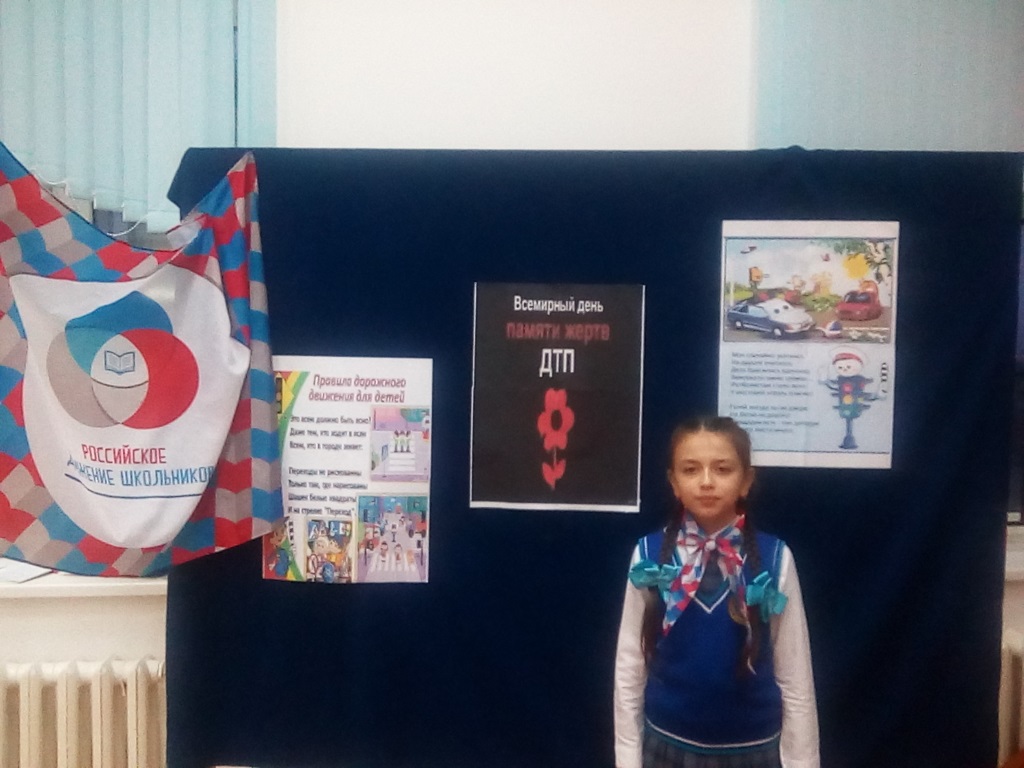 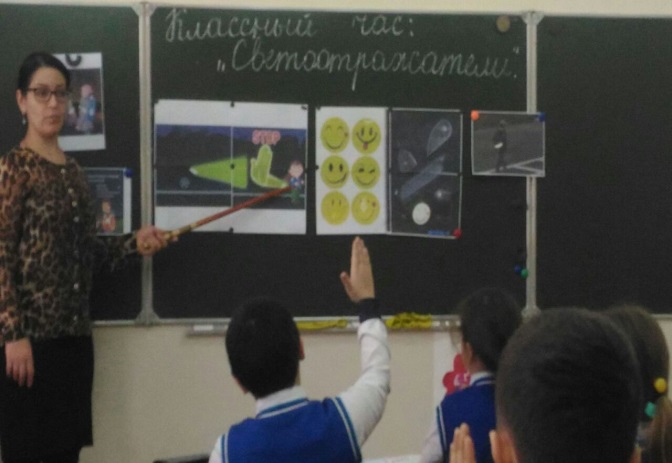 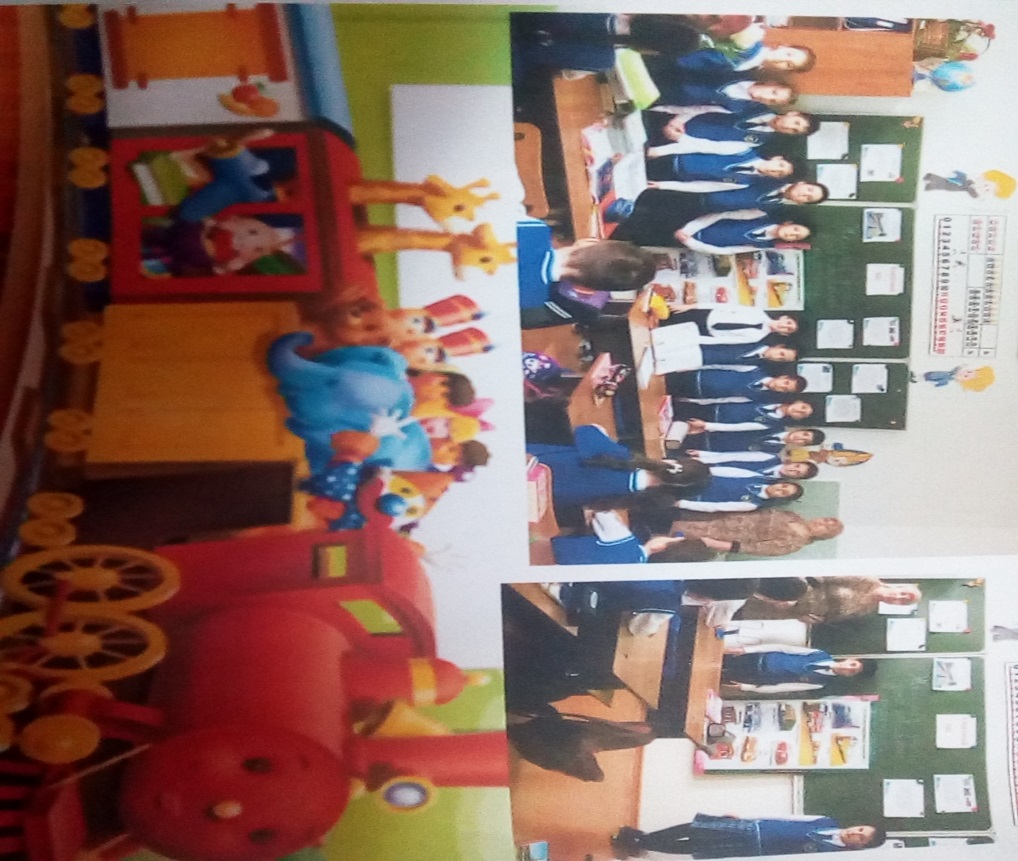 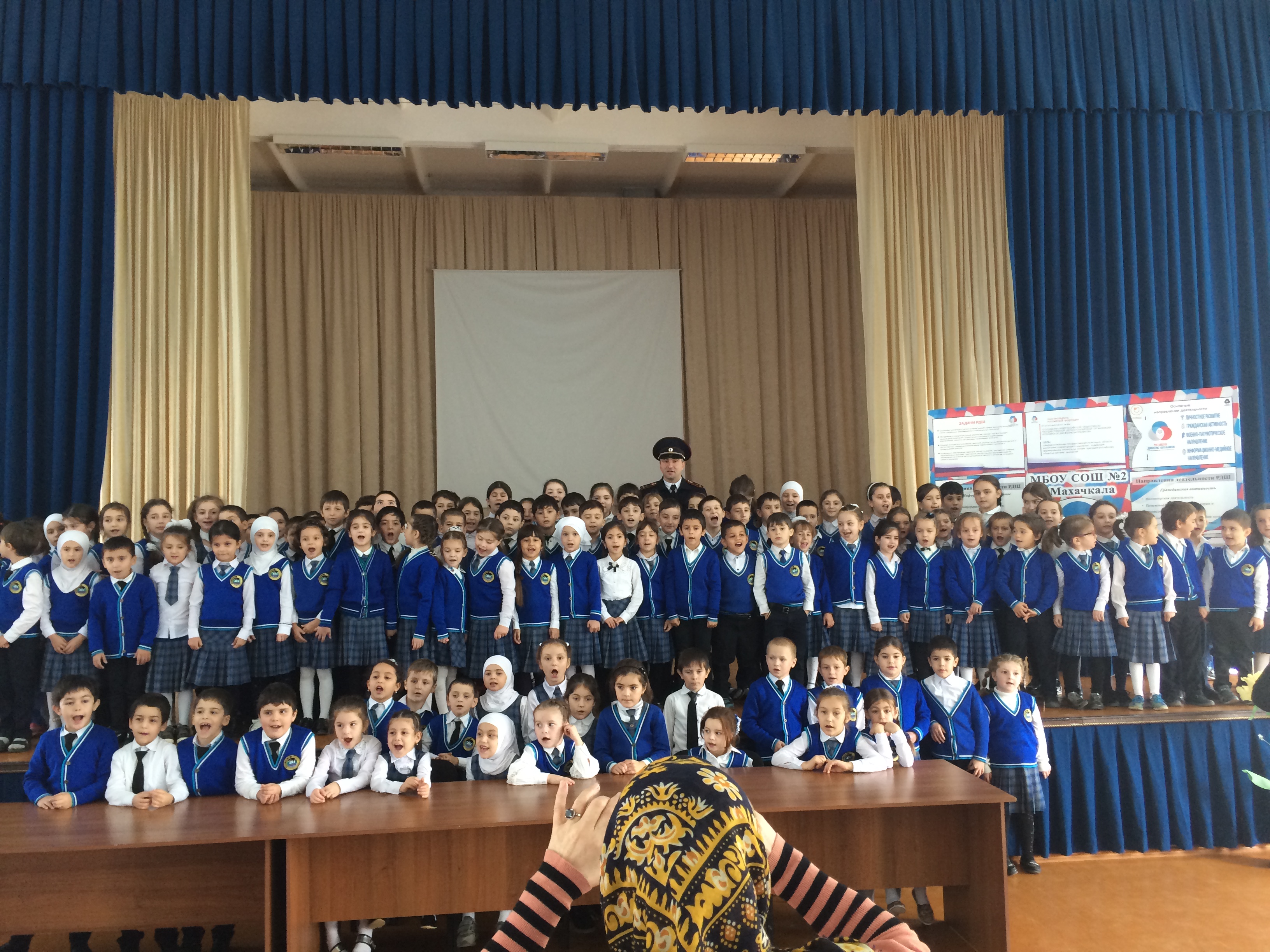 № ОУНаименование мероприятияСодержание мероприятияЦели проведенияКонтингент участниковПриглашенные лицаДата проведения СОШ№2Конкурс «Верны ЮИДовской стране-2018г.1-творческий конкурс по БДД2-лучшая форма3Лучший дневник работы по ПДД за 2017-20018 учебный год.Профилактики безнадзорности и правонарушений несовершеннолетних, воспитание законопослушных участников дорожного движения транспортных происшествий с участием детей и подростков.5 б классЗавуч по ВР:Рамазанова П.М.16.10.2018.Игра путешествие «Твой друг светофор»Руководитель отряда ЮИД «Зебра» Магомедова П.С. и члены отряда ЮИД провели  игру путешествие  «Твой друг светофор» в начальных классах .В ходе мероприятия члены отряда ЮИД рассказали детям как нужно переходить дорогу ,объяснили для чего нужен светофор на дорогах страны, показали разные плакаты с дорожными знаками.Закрепить знания детей о правилах дорожного движения, дорожных знаках, о светофоре.1-4 классыЗавуч по ВР -  Рамазанова П.М.22.10.2018.Встреча учащихся с инспектором по пропаганде БДД полка ДПС ГИБДД МВД по РД «Дорожно-транспортные происшествия являются основной причиной травматизма среди молодых детей. Не все осознают важность этой проблемы, но коснуться она может каждого из нас. Все мы в той или иной роли участники дорожного движения: кто-то пешеход или пассажир автомобиля, а кто-то уже и сам водитель» – с такими словами обратился в начале встречи к ребятам инспектор по пропаганде БДД Пирмагомедов Заур Адирович.    Он проинформировал обучающихся об аварийности в городе и в поселке Ленинкент, и привел примеры нарушений, которые стали следствием аварий. Особое внимание сотрудник службы безопасности уделил поведению детей на дороге. Пирмагомедов З.А. рассказал о том, что несоблюдение элементарных правил может нанести непоправимый вред здоровью участников дорожного движения.     В течение часа учащиеся обсуждали проблемные вопросы, касающиеся правил дорожного движения. Все ребята сошлись во мнении, что проведенное мероприятие было для них не только интересным, но и полезным. А общение с сотрудником ГИБДД позволило осознать необходимость неукоснительного соблюдения правил дорожной безопасности. Предупреждения правонарушений в сфере безопасности дорожного движения сотрудник ГИБДД встретился с воспитанниками центра детского творчества.1-4 классыЗавуч по ВР.Рамазанова П.М.9.11.2018Классный час «Железная дорога-зона повышенной опасности»В целях профилактики детского травматизма на железной дороге в классах прошли классные часы на тему «Железная дорога-зона повышенной опасности» Отгадывая загадки и отвечая на вопросы викторины, ребята расширили знания о некоторых объектах железной дороги, а также познакомились с историей создание поезда. В ходе данного мероприятия обучающиеся активно участвовали в обсуждении конкретных жизненных ситуаций. Итогом такой работы стали памятки «Правила поведения на железной дороге», созданные совместно с учителями.Познакомить учащихся с правилами пользования железнодорожным транспортом и поведения вблизи железной дороги;профилактика детского дорожно-транспортного травматизма.Учебно-наглядные пособия: слайд-презентация, учебный фильм1-11 классыЗавуч по ВР -  Рамазанова П.М.16.11.2018СОШ№2Всемирная акция «День памяти жертв ДТП»Участники акции изготовили плакаты «Жизнь – бесценна!», «День памяти жертв ДТП» и т. д, а также дорожные знаки, которые могут быть выполнены из бумаги, картона, дерева и др. материалов.Участники Акции изготовили бумажных ангелов или журавликов из белой бумаги, на которых пишут свое пожелание-мечту о безопасности на дорогах. Участники акции запустили в небо бумажных ангелов, на белых воздушных шарах, с надеждой на исполнение желания всех жителей о сокращении количества погибших и раненых в результате дорожных аварий.Привлечь внимание учащихся к общероссийской проблеме безопасности дорожного движения;напомнить правила для пешеходов;воспитывать ответственность за свою жизнь и жизнь других участников дорожного движения.5-11 классыЗавуч по ВР: Рамазанова П.М.19.11.2018.СОШ № 2Классный час «Засветись стань заметнее на дороге"Классные руководители провели классные часы в классах на тему «Засветись стань заметнее на дороге» дороге. Использование разнообразных видов деятельности на классном часе помогло не только закрепить теоретические знания правил дорожного движения, но и раскрыть творческий потенциал детей. Вопросы и задания, затронутые в ходе классного часа, оказались близки, важны и интересны всем участникам, что почеркнуло актуальность и значение проведенного мероприятия.Напомнить и закрепить основные правила безопасного поведения при  передвижении в темное время суток, объяснить предназначение  светоотражающих элементов .закрепить навык ношения светоотражающих элементов ,правила расположения их на одежде ,школьных рюкзаках и. д. Учащиеся 2 смены(688 уч.)Завуч по ВР -  Рамазанова П.М. 20.11.2018.Инструктивные линейки по ПДД на период зимних каникул  каникулПод руководством Магомедовой П.С  ст.вож. и членам отряда ЮИД были проведены беседы с учащимися. «Как вести себя на улице в зимнее время года»   Классные руководители провели инструктаж по ПДД и правилам поведения в общественных местах в дни зимних каникул, познакомили со школьным планом проведения каникул, проведение урока «Зимние правила»формировать у школьников устойчивое представление о том, что сохранение жизни и здоровья пешехода зависит от знаний Правил дорожного движения и его поведения на дороге.1-7 классыЗавуч по ВР -  Рамазанова П.М.25.12.2018 г.